PROXY FORM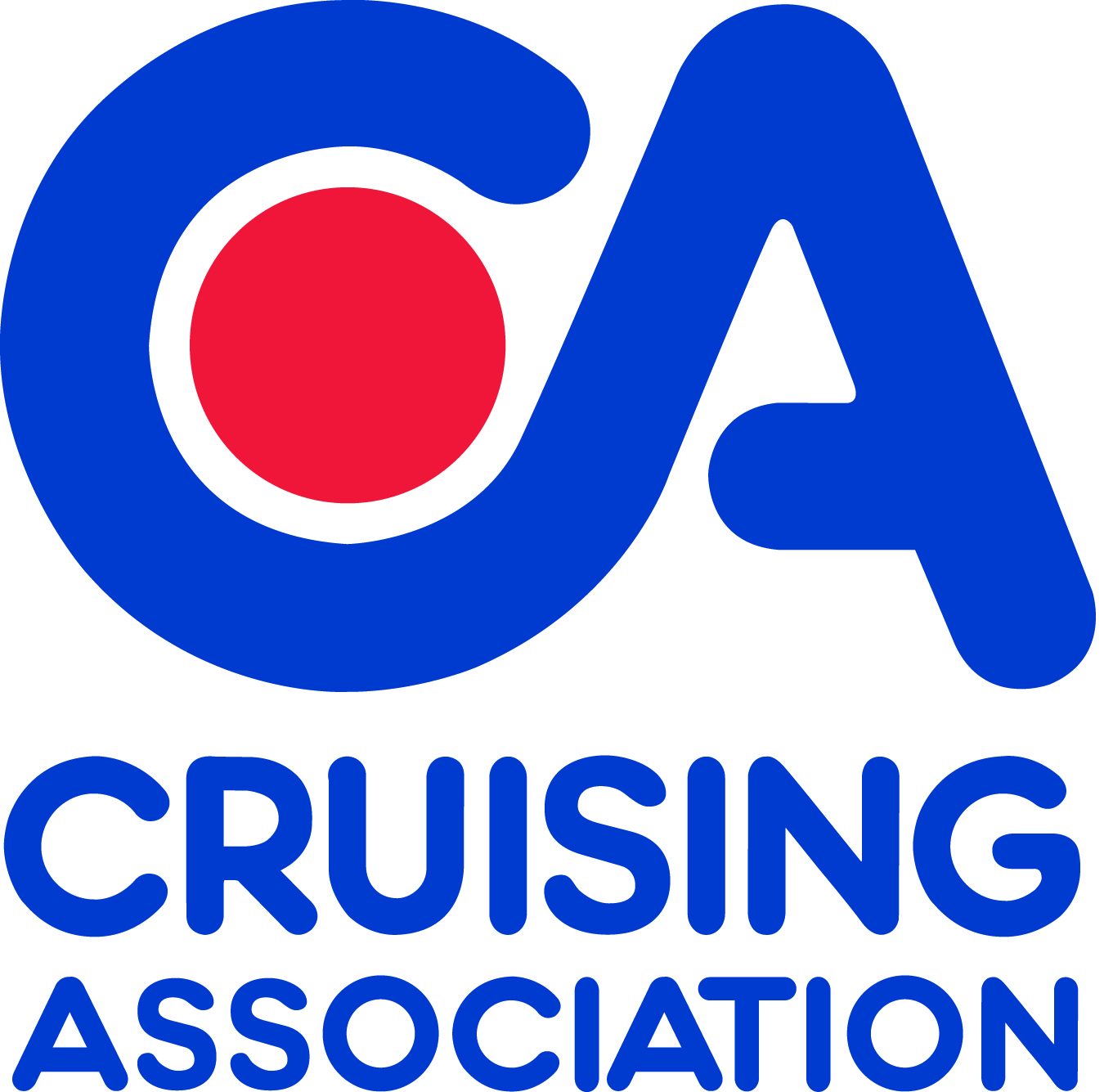 In respect of theANNUAL GENERAL MEETING – Wednesday 20th November 2019I, (name)      :		________________________________________________________________________		of (address)  :		__________________________________________________________________________an Entitled Member of the Association hereby appoint the Chairman of the meeting or*(name)	      :		       ___________________________________________________________________________as my proxy to vote for me on my behalf at the Annual General Meeting of the Association to be held on Wednesday, 10th November 2021 at 6.30pm and any adjournment thereof.Signed :	                                                                                                                 Date  :				___________________________________________________	      ______________________*If you wish to appoint a proxy other than the Chairman of the meeting, make the necessary insertion.Please fill in your details, sign and date the form on the lines and return it to CA House as shown below.Please put an ‘X’ in the boxes below but do not mark more than one box on each row. Otherwise, your vote on that item will be invalidated.To approve the following Agenda items				  For           Against      Abstention     To approve the minutes of the AGM held on 18th November 2020	                    [     ]        [     ]       [     ]       To adopt the Annual Report of Council				[     ]        [     ]       [     ]            To adopt the statement of accounts and the balance sheet of theAssociation for the period from 1st July 2020 to 30th June 2021together with the Independent Financial Examiners’ report		[     ]        [     ]       [     ]            To pass the following as Ordinary Resolutions:To elect: as:President		for a first term in Office:	Derek Lumb		[     ]        [     ]       [     ]            Vice Presidents of the Association:		for a first term in office	Ivan Andrews		[     ]        [     ]       [     ]            for a third term in office	Ken Munn 		[     ]        [     ]       [     ]            Members of Council	                	Caroline Milmo		[     ]        [     ]       [     ]           				               	Peta Stuart-Hunt		[     ]        [     ]       [     ]                                                                     	Martin Sutcliffe                               	[     ]        [     ]       [     ]		                                                   	Nick Nottingham                             	[     ]        [     ]       [     ]                                                   	Simon Hampton-Matthews        	[     ]        [     ]       [     ]Honorary Treasurer	                	Richard Sherwood	                   	[     ]        [     ]       [     ]            Honorary Solicitor	                	Peter Gray		                   	[     ]        [     ]       [     ]       Submission of QuestionsIf you have a question/questions which you would like answered at the forthcoming AGM please complete the box below with full details. Notes1. As a member of the Association you are entitled to appoint a proxy to exercise all or any of your rights to attend, speak and vote at a general meeting of the Association. You can only appoint a proxy using the procedure set out in these notes.2. Appointment of a proxy does not preclude you from attending the meeting or voting in person. If you have appointed a proxy and attend the meeting in person your proxy appointment will automatically be terminated. 3. A proxy does not need to be a member of the Association but must attend the meeting in person to represent you. To appoint as your proxy a person other than the Chairman of the meeting, insert their full name in the space provided. If you sign and return this form with no name inserted on the space provided, the Chairman of the meeting will be deemed to be your proxy. Where you appoint as your proxy someone other than the Chairman, you are responsible for ensuring that they attend the meeting in person and are aware of your voting intentions.4. To direct your proxy how to vote on the resolutions mark the appropriate box with an ‘X’. If no voting indication is given, your proxy will vote or abstain from voting at his or her discretion. Your proxy will vote or abstain from voting as he or she thinks fit in relation to any other matter which is put before the meeting.5. To appoint a proxy using this form, the form must be completed and signed.6. If you wish to attend the 2021 AGM in person, please click on this link:   https://thecaevents.eventbrite.co.uk7. If you wish to attend the 2021 AGM by Zoom, you must register in advance by following the link below:  https://us06web.zoom.us/webinar/register/WN_XHuz02HsTUGx99zcOu0TggAfter registering, you will receive a confirmation email containing information about joining the meeting by Zoom.8. This voting form must be returned to CA House electronically (office@theca.org.uk) or by post by 6.30pm on the 8th November 2021 to the undersigned.								                                Marie RossCompany Secretary & Returning Officer18th October 2021